OFÍCIO/SJC Nº 0180/2020                                                                            Em 6 de agosto de 2020AoExcelentíssimo SenhorTENENTE SANTANAVereador e Presidente da Câmara Municipal de AraraquaraRua São Bento, 887 – Centro14801-300 - ARARAQUARA/SPSenhor Presidente:Nos termos da Lei Orgânica do Município de Araraquara, encaminhamos a Vossa Excelência, a fim de ser apreciado pelo nobre Poder Legislativo, o incluso Projeto de Lei que dispõe sobre a abertura de um crédito adicional especial, até o limite de R$ 200.000,00 (duzentos mil reais), e dá outras providências.Em específico, a presente propositura é referente à programação de emenda parlamentar nº 350320820200001, de iniciativa do Deputado Federal Coronel Tadeu (PSL/SP), no valor de R$ 200.000,00 (duzentos mil reais), para custeio e tendo como beneficiária a Associação de Atendimento Educacional Especializado (AAEE).Assim, tendo em vista as finalidades a que o Projeto de Lei se destina, entendemos estar plenamente justificada a presente propositura que, por certo, irá merecer a aprovação desta Casa de Leis.Por julgarmos esta propositura como medida de urgência, solicitamos seja o presente Projeto de Lei apreciado dentro do menor prazo possível, nos termos do art. 80 da Lei Orgânica do Município de Araraquara.Valemo-nos do ensejo para renovar-lhe os protestos de estima e apreço.Atenciosamente, EDINHO SILVAPrefeito MunicipalPROJETO DE LEI NºDispõe sobre a abertura de crédito adicional especial, e dá outras providências.Art. 1º Fica o Poder Executivo autorizado a abrir um crédito adicional especial, até o limite de R$ 200.000,00 (duzentos mil reais), com desembolso pelo governo federal de incremento temporário da proteção social especial para fins de custeio, conforme demonstrativo abaixo:Art. 2º O crédito autorizado no art. 1º desta lei será coberto com recursos financeiros provenientes de excesso de arrecadação apurado neste exercício, conforme disposto no inciso II do § 1º do art. 43 da Lei Federal nº 4.320, de 17 de março de 1964, na ordem de R$ 200.000,00 (duzentos mil reais), repassados pela União em razão da programação de emenda parlamentar nº 350320820200001.Art. 3º Fica o Poder Executivo autorizado a conceder, no corrente exercício, subvenção social até o valor de R$ 200.000,00 (duzentos mil reais), à entidade de assistência social, devidamente inscrita no Conselho Municipal de Assistência Social, para despesa com custeio dos serviços assistenciais de ação continuada, inerente à programação decorrente da emenda parlamentar nº 350320820200001.Art. 4º Os repasses dos recursos financeiros de que trata o artigo 3º desta lei serão efetuados pelo Município em parcela única, por meio do Fundo Municipal de Assistência Social, às seguintes entidades da proteção social especial – piso de média complexidade, que disponibiliza serviço de proteção social especial para pessoas com deficiência e suas famílias:Art. 5º A entidade beneficiada obriga-se a utilizar dos recursos exclusivamente conforme Termo de Parceria celebrado com o Município, em conformidade com a Lei Federal nº 13.019, de 31 de julho de 2014 e com o Decreto nº 11.434, de 18 de julho de 2017, bem como do respectivo Plano de Trabalho, previamente aprovado pela Comissão Permanente de Seleção, instituída pela Portaria nº 25.989, de 7 de fevereiro de 2019. Parágrafo único. Caso os recursos sejam utilizados em desacordo com o Plano de Trabalho aprovado, poderão ser aplicadas as sanções descritas no art. 73, da Lei Federal nº 13.019, de 2014 e no Decreto nº 11.434, de 2017.Art. 6º Os recursos de que tratam o art. 3º desta lei serão repassados às entidades em consonância com o cronograma de desembolso constante do Plano de Trabalho integrante do Termo de Parceria previamente aprovado pela Comissão Permanente de Seleção, instituída pela Portaria nº 25.989, de 2019. Parágrafo único. Eventual atraso no repasse dos recursos de que trata o “caput” deste artigo permite o ressarcimento de despesas efetuadas com recursos próprios da entidade, desde que previstas no Plano de Trabalho e executadas após a assinatura do Termo de Parceria.Art. 7º A utilização dos recursos financeiros e a entrega da prestação de contas deverão atender à Lei Federal nº 13.019, de 2014, ao Decreto nº 11.434, de 2017 e ao Termo de Parceria celebrado entre a entidade beneficiada e o Município.Parágrafo único. O não cumprimento dos prazos estabelecidos no Plano de Trabalho acarretará sanções à entidade, conforme a legislação vigente.Art. 8º Deverá ser restituído ao Fundo Municipal de Assistência Social eventual saldo de recursos não utilizados, por meio de depósito bancário identificado pelo número de inscrição no Cadastro de Pessoas Jurídicas (CNPJ) da entidade, a ser realizado no Banco do Brasil S/A, agência 0082-5, conta corrente 100475-1.Art. 9º Fica incluso o presente crédito adicional especial na Lei nº 9.138, de 29 de novembro de 2017 (Plano Plurianual – PPA), na Lei nº 9.645, de 16 de julho de 2019 (Lei de Diretrizes Orçamentárias – LDO) e na Lei nº 9.844, de 17 de dezembro de 2019 (Lei Orçamentária Anual – LOA).Art. 10 Esta lei entra em vigor na data de sua publicação. PAÇO MUNICIPAL “PREFEITO RUBENS CRUZ”, 6 de agosto de 2020.EDINHO SILVAPrefeito Municipal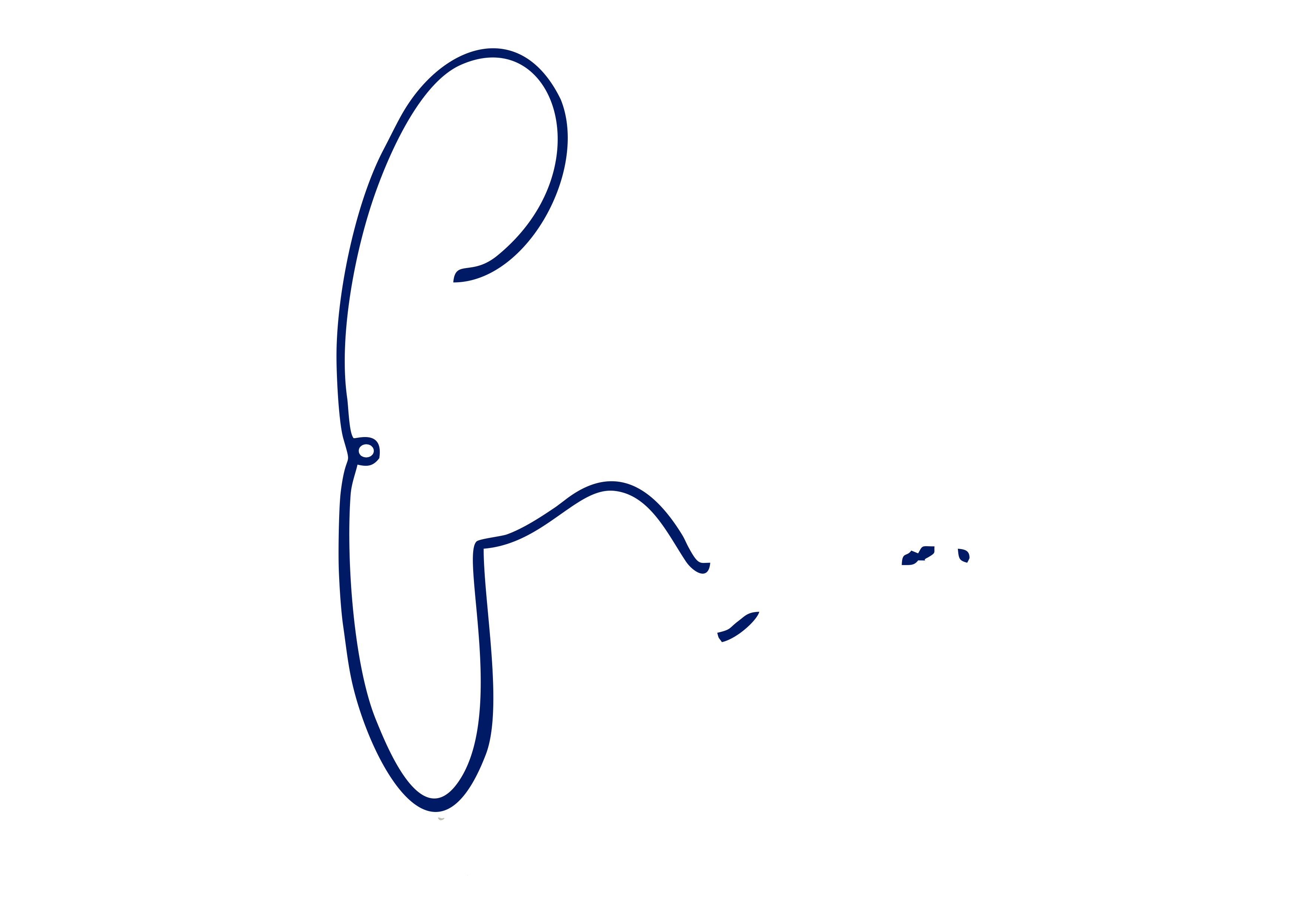 02PODER EXECUTIVOPODER EXECUTIVOPODER EXECUTIVOPODER EXECUTIVO12.01FUNDO MUNICIPAL DE ASSISTÊNCIA SOCIALFUNDO MUNICIPAL DE ASSISTÊNCIA SOCIALFUNDO MUNICIPAL DE ASSISTÊNCIA SOCIALFUNDO MUNICIPAL DE ASSISTÊNCIA SOCIALFUNCIONAL PROGRAMÁTICAFUNCIONAL PROGRAMÁTICAFUNCIONAL PROGRAMÁTICAFUNCIONAL PROGRAMÁTICAFUNCIONAL PROGRAMÁTICA0808Assistência Social08.24208.242Assistência ao Portador de Deficiência08.242.003908.242.0039Proteção Social Especial08.242.0039.208.242.0039.2Atividade08.242.0039.2.31608.242.0039.2.316Parceria com OSC – A.A.E.E. – Emenda ParlamentarR$200.000,00CATEGORIA ECONÔMICACATEGORIA ECONÔMICACATEGORIA ECONÔMICACATEGORIA ECONÔMICACATEGORIA ECONÔMICA3.3.50.43Subvenção SocialSubvenção SocialR$200.000,00FONTE DE RECURSOFONTE DE RECURSO05 – Transferências e Convênios Federais – Vinculados 05 – Transferências e Convênios Federais – Vinculados 05 – Transferências e Convênios Federais – Vinculados ENTIDADECNPJVALOR ANO Associação de Atendimento Educacional Especializado – AAEE66.998.931/0001-39R$ 200.000,00 (duzentos mil reais)